Ping bang ping bang goes the big machines X2Ping bang ping bang goes the new hammers X1Ping bang ping ba ba bang!X1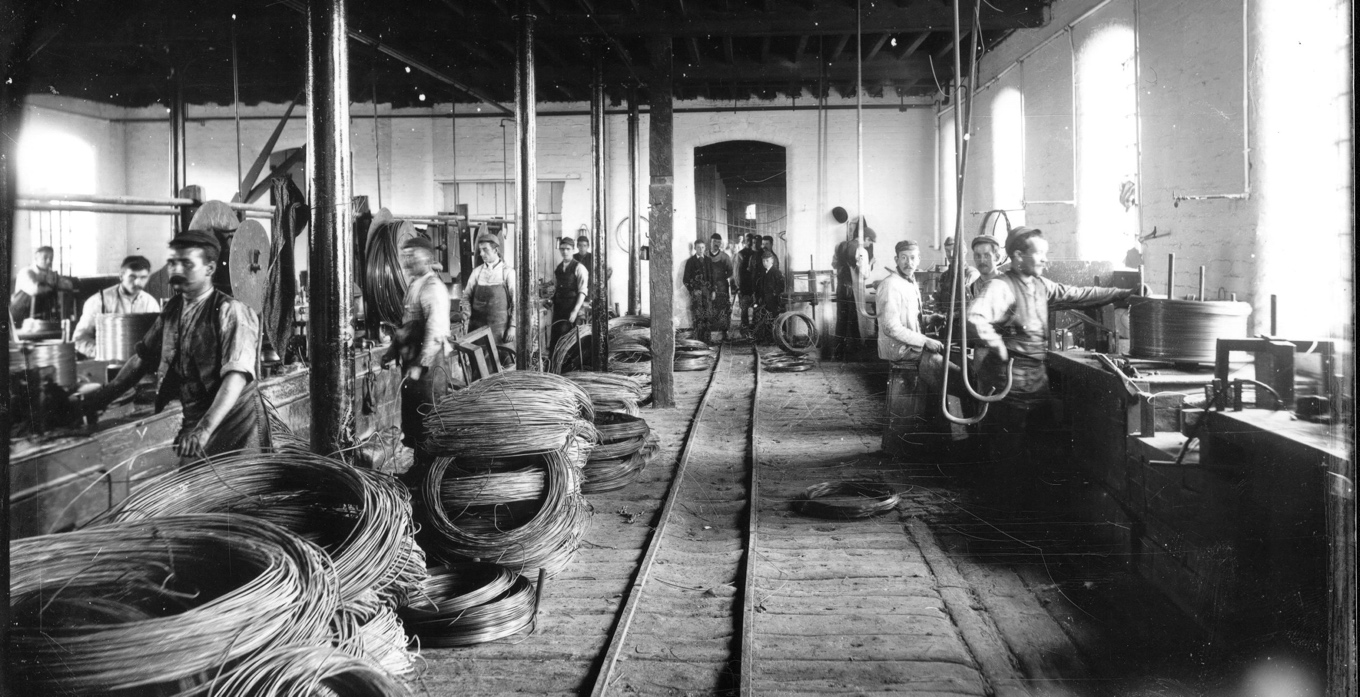 